Appendix F Formulary Authorisation request 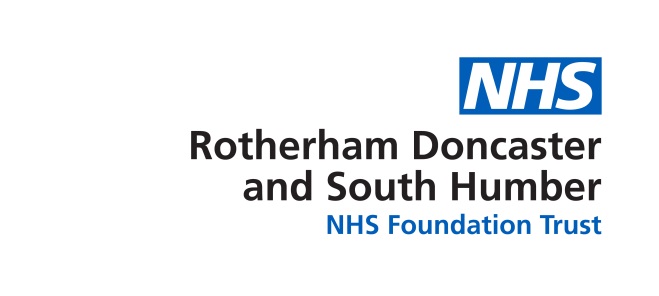 Date: Insert DateInsert Name of Care Group NMP Lead Insert Address Dear (Insert Name of Care Group NMP Lead) Re:	Non-Medical Prescribing 	Name: (Name of Non-Medical Prescriber) 	No: (PIN) I am writing to request authorisation to prescribe as per Rotherham Doncaster and South Humber NHS Foundation Trust policy Non-Medical Prescribing. I will be prescribing within the parameters of (Directorate and speciality)  ………………………. has agreed to be my Supervising Practitioner  I will be the NMP Supervisor. All doses and routes of administration will be within *British National Formulary (BNF)/Children’s BNF/Nurse Prescribers’ Formulary guidelines. (Please list agreed formulary here)I also enclose a copy of my Regulator registration e.g. NMC indicating prescribing status. Thank you for your support in this matter. Yours sincerelyColleague 	--------------------------------------------------	Print Name------------------------- Supervising Practitioner-------------------------------------	Print Name------------------------